УВЕДОМЛЕНИЕ о проведении публичных консультаций для проектов нормативных правовых актов низкой степени регулирующего воздействия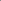 Специалист 1 категории отдела городского хозяйствагородского округа ЗАТО Свободный                                                                    Р.И. Мурадимова23.11.20231. Вид, наименование и планируемый срок вступления в силу нормативного правового акта:Проект Постановления администрации городского округа ЗАТО Свободный «Об утверждении программ профилактики рисков причинения вреда (ущерба) охраняемым законом ценностям при осуществлении видов муниципального контроля на территории городского округа ЗАТО Свободный»планируемый срок утверждения декабрь 2023 г,Вид, наименование и планируемый срок вступления в силу нормативного правового акта:Проект Постановления администрации городского округа ЗАТО Свободный «Об утверждении программ профилактики рисков причинения вреда (ущерба) охраняемым законом ценностям при осуществлении видов муниципального контроля на территории городского округа ЗАТО Свободный»планируемый срок утверждения декабрь 2023 г,Вид, наименование и планируемый срок вступления в силу нормативного правового акта:Проект Постановления администрации городского округа ЗАТО Свободный «Об утверждении программ профилактики рисков причинения вреда (ущерба) охраняемым законом ценностям при осуществлении видов муниципального контроля на территории городского округа ЗАТО Свободный»планируемый срок утверждения декабрь 2023 г,Вид, наименование и планируемый срок вступления в силу нормативного правового акта:Проект Постановления администрации городского округа ЗАТО Свободный «Об утверждении программ профилактики рисков причинения вреда (ущерба) охраняемым законом ценностям при осуществлении видов муниципального контроля на территории городского округа ЗАТО Свободный»планируемый срок утверждения декабрь 2023 г,Вид, наименование и планируемый срок вступления в силу нормативного правового акта:Проект Постановления администрации городского округа ЗАТО Свободный «Об утверждении программ профилактики рисков причинения вреда (ущерба) охраняемым законом ценностям при осуществлении видов муниципального контроля на территории городского округа ЗАТО Свободный»планируемый срок утверждения декабрь 2023 г,2. Сведения о разработчике проекта нормативного правового акта:Ф.И.О.: Мурадимова Радмила ИльшатовнаДолжность: Специалист 1 категории отдела городского хозяйства администрации городского округа ЗАТО Свободный Сведения о разработчике проекта нормативного правового акта:Ф.И.О.: Мурадимова Радмила ИльшатовнаДолжность: Специалист 1 категории отдела городского хозяйства администрации городского округа ЗАТО Свободный Сведения о разработчике проекта нормативного правового акта:Ф.И.О.: Мурадимова Радмила ИльшатовнаДолжность: Специалист 1 категории отдела городского хозяйства администрации городского округа ЗАТО Свободный Сведения о разработчике проекта нормативного правового акта:Ф.И.О.: Мурадимова Радмила ИльшатовнаДолжность: Специалист 1 категории отдела городского хозяйства администрации городского округа ЗАТО Свободный Сведения о разработчике проекта нормативного правового акта:Ф.И.О.: Мурадимова Радмила ИльшатовнаДолжность: Специалист 1 категории отдела городского хозяйства администрации городского округа ЗАТО Свободный З. Срок проведения публичных консультаций (количество рабочих дней, с 10.10.2023 по 21.11.2023, 43 дня):Срок проведения публичных консультаций (количество рабочих дней, с 10.10.2023 по 21.11.2023, 43 дня):Срок проведения публичных консультаций (количество рабочих дней, с 10.10.2023 по 21.11.2023, 43 дня):Срок проведения публичных консультаций (количество рабочих дней, с 10.10.2023 по 21.11.2023, 43 дня):Срок проведения публичных консультаций (количество рабочих дней, с 10.10.2023 по 21.11.2023, 43 дня):4. Способ направления участниками публичных консультаций своих мнений (адрес электронной почты); ekonomist_zato@mail.ru Способ направления участниками публичных консультаций своих мнений (адрес электронной почты); ekonomist_zato@mail.ru Способ направления участниками публичных консультаций своих мнений (адрес электронной почты); ekonomist_zato@mail.ru Способ направления участниками публичных консультаций своих мнений (адрес электронной почты); ekonomist_zato@mail.ru Способ направления участниками публичных консультаций своих мнений (адрес электронной почты); ekonomist_zato@mail.ru 5. Степень регулирующего воздействия проекта акта — низкаяСтепень регулирующего воздействия проекта акта — низкаяСтепень регулирующего воздействия проекта акта — низкаяСтепень регулирующего воздействия проекта акта — низкаяСтепень регулирующего воздействия проекта акта — низкая5.1, Обоснование отнесения проекта акта к низкой степени регулирующего воздействия Проект муниципального нормативного правового акта не содержит положения устанавливающие или изменяющие обязанности, запреты, ограничения субъектов предпринимательской и (или) инвестиционной деятельности либо способствующие их введению, и (или) положения, способствующие возникновению ранее не предусмотренных нормативными правовыми актами расходов субъектов предпринимательской и инвестиционной деятельности.Обоснование отнесения проекта акта к низкой степени регулирующего воздействия Проект муниципального нормативного правового акта не содержит положения устанавливающие или изменяющие обязанности, запреты, ограничения субъектов предпринимательской и (или) инвестиционной деятельности либо способствующие их введению, и (или) положения, способствующие возникновению ранее не предусмотренных нормативными правовыми актами расходов субъектов предпринимательской и инвестиционной деятельности.Обоснование отнесения проекта акта к низкой степени регулирующего воздействия Проект муниципального нормативного правового акта не содержит положения устанавливающие или изменяющие обязанности, запреты, ограничения субъектов предпринимательской и (или) инвестиционной деятельности либо способствующие их введению, и (или) положения, способствующие возникновению ранее не предусмотренных нормативными правовыми актами расходов субъектов предпринимательской и инвестиционной деятельности.Обоснование отнесения проекта акта к низкой степени регулирующего воздействия Проект муниципального нормативного правового акта не содержит положения устанавливающие или изменяющие обязанности, запреты, ограничения субъектов предпринимательской и (или) инвестиционной деятельности либо способствующие их введению, и (или) положения, способствующие возникновению ранее не предусмотренных нормативными правовыми актами расходов субъектов предпринимательской и инвестиционной деятельности.Обоснование отнесения проекта акта к низкой степени регулирующего воздействия Проект муниципального нормативного правового акта не содержит положения устанавливающие или изменяющие обязанности, запреты, ограничения субъектов предпринимательской и (или) инвестиционной деятельности либо способствующие их введению, и (или) положения, способствующие возникновению ранее не предусмотренных нормативными правовыми актами расходов субъектов предпринимательской и инвестиционной деятельности.6. Описание проблемы, на решение которой направлен предлагаемый способ регулирования, оценка негативных эффектов, возникающих в связи с наличием рассматриваемой проблемы: в соответствии с ч. 1 ст. 6, ч. 2 ст. 44 Федерального закона от 31.07.2023 № 248/ФЗ «О государственном контроле (надзоре) и муниципальном контроле в Российской Федерации» при осуществлении муниципального контроля проведении профилактических мероприятий, направленных на снижение риска причинения вреда (ущерба), является приоритетным по отношению к проведению контрольных мероприятий, ежегодно  по каждому виду контроля утверждается программа профилактики рисков причинения вреда (ущерба) охраняемым законом ценностям.      ,Негативные эффекты, возникающие в связи с наличием проблемы: отсутствуют.  Описание проблемы, на решение которой направлен предлагаемый способ регулирования, оценка негативных эффектов, возникающих в связи с наличием рассматриваемой проблемы: в соответствии с ч. 1 ст. 6, ч. 2 ст. 44 Федерального закона от 31.07.2023 № 248/ФЗ «О государственном контроле (надзоре) и муниципальном контроле в Российской Федерации» при осуществлении муниципального контроля проведении профилактических мероприятий, направленных на снижение риска причинения вреда (ущерба), является приоритетным по отношению к проведению контрольных мероприятий, ежегодно  по каждому виду контроля утверждается программа профилактики рисков причинения вреда (ущерба) охраняемым законом ценностям.      ,Негативные эффекты, возникающие в связи с наличием проблемы: отсутствуют.  Описание проблемы, на решение которой направлен предлагаемый способ регулирования, оценка негативных эффектов, возникающих в связи с наличием рассматриваемой проблемы: в соответствии с ч. 1 ст. 6, ч. 2 ст. 44 Федерального закона от 31.07.2023 № 248/ФЗ «О государственном контроле (надзоре) и муниципальном контроле в Российской Федерации» при осуществлении муниципального контроля проведении профилактических мероприятий, направленных на снижение риска причинения вреда (ущерба), является приоритетным по отношению к проведению контрольных мероприятий, ежегодно  по каждому виду контроля утверждается программа профилактики рисков причинения вреда (ущерба) охраняемым законом ценностям.      ,Негативные эффекты, возникающие в связи с наличием проблемы: отсутствуют.  Описание проблемы, на решение которой направлен предлагаемый способ регулирования, оценка негативных эффектов, возникающих в связи с наличием рассматриваемой проблемы: в соответствии с ч. 1 ст. 6, ч. 2 ст. 44 Федерального закона от 31.07.2023 № 248/ФЗ «О государственном контроле (надзоре) и муниципальном контроле в Российской Федерации» при осуществлении муниципального контроля проведении профилактических мероприятий, направленных на снижение риска причинения вреда (ущерба), является приоритетным по отношению к проведению контрольных мероприятий, ежегодно  по каждому виду контроля утверждается программа профилактики рисков причинения вреда (ущерба) охраняемым законом ценностям.      ,Негативные эффекты, возникающие в связи с наличием проблемы: отсутствуют.  Описание проблемы, на решение которой направлен предлагаемый способ регулирования, оценка негативных эффектов, возникающих в связи с наличием рассматриваемой проблемы: в соответствии с ч. 1 ст. 6, ч. 2 ст. 44 Федерального закона от 31.07.2023 № 248/ФЗ «О государственном контроле (надзоре) и муниципальном контроле в Российской Федерации» при осуществлении муниципального контроля проведении профилактических мероприятий, направленных на снижение риска причинения вреда (ущерба), является приоритетным по отношению к проведению контрольных мероприятий, ежегодно  по каждому виду контроля утверждается программа профилактики рисков причинения вреда (ущерба) охраняемым законом ценностям.      ,Негативные эффекты, возникающие в связи с наличием проблемы: отсутствуют.  7. Анализ муниципального опыта в соответствующих сферах деятельности не проводился.Анализ муниципального опыта в соответствующих сферах деятельности не проводился.Анализ муниципального опыта в соответствующих сферах деятельности не проводился.Анализ муниципального опыта в соответствующих сферах деятельности не проводился.Анализ муниципального опыта в соответствующих сферах деятельности не проводился.8. Цели предлагаемого регулирования и их соответствие принципам правового регулирования, программным документам Президента Российской Федерации, Правительства Российской Федерации, Губернатора Свердловской области, Правительства Свердловской области, Стратегии социально-экономического развития городского округа ЗАТО Свободный и других нормативных правовых актов городского округа:-устранение условий, причин, причин и факторов, способных привести к нарушениям обязательных требований (или) причинению вреда (ущерба) охраняемым законом ценностям; -создание условий для доведения обязательных требований до контролируемых лиц, повышение информированности о способах их соблюдения;     Цели предлагаемого регулирования и их соответствие принципам правового регулирования, программным документам Президента Российской Федерации, Правительства Российской Федерации, Губернатора Свердловской области, Правительства Свердловской области, Стратегии социально-экономического развития городского округа ЗАТО Свободный и других нормативных правовых актов городского округа:-устранение условий, причин, причин и факторов, способных привести к нарушениям обязательных требований (или) причинению вреда (ущерба) охраняемым законом ценностям; -создание условий для доведения обязательных требований до контролируемых лиц, повышение информированности о способах их соблюдения;     Цели предлагаемого регулирования и их соответствие принципам правового регулирования, программным документам Президента Российской Федерации, Правительства Российской Федерации, Губернатора Свердловской области, Правительства Свердловской области, Стратегии социально-экономического развития городского округа ЗАТО Свободный и других нормативных правовых актов городского округа:-устранение условий, причин, причин и факторов, способных привести к нарушениям обязательных требований (или) причинению вреда (ущерба) охраняемым законом ценностям; -создание условий для доведения обязательных требований до контролируемых лиц, повышение информированности о способах их соблюдения;     Цели предлагаемого регулирования и их соответствие принципам правового регулирования, программным документам Президента Российской Федерации, Правительства Российской Федерации, Губернатора Свердловской области, Правительства Свердловской области, Стратегии социально-экономического развития городского округа ЗАТО Свободный и других нормативных правовых актов городского округа:-устранение условий, причин, причин и факторов, способных привести к нарушениям обязательных требований (или) причинению вреда (ущерба) охраняемым законом ценностям; -создание условий для доведения обязательных требований до контролируемых лиц, повышение информированности о способах их соблюдения;     Цели предлагаемого регулирования и их соответствие принципам правового регулирования, программным документам Президента Российской Федерации, Правительства Российской Федерации, Губернатора Свердловской области, Правительства Свердловской области, Стратегии социально-экономического развития городского округа ЗАТО Свободный и других нормативных правовых актов городского округа:-устранение условий, причин, причин и факторов, способных привести к нарушениям обязательных требований (или) причинению вреда (ущерба) охраняемым законом ценностям; -создание условий для доведения обязательных требований до контролируемых лиц, повышение информированности о способах их соблюдения;     Цели предлагаемого регулирования и их соответствие принципам правового регулирования, программным документам Президента Российской Федерации, Правительства Российской Федерации, Губернатора Свердловской области, Правительства Свердловской области, Стратегии социально-экономического развития городского округа ЗАТО Свободный и других нормативных правовых актов городского округа:-устранение условий, причин, причин и факторов, способных привести к нарушениям обязательных требований (или) причинению вреда (ущерба) охраняемым законом ценностям; -создание условий для доведения обязательных требований до контролируемых лиц, повышение информированности о способах их соблюдения;     8. Цели предлагаемого регулирования и их соответствие принципам правового регулирования, программным документам Президента Российской Федерации, Правительства Российской Федерации, Губернатора Свердловской области, Правительства Свердловской области, Стратегии социально-экономического развития городского округа ЗАТО Свободный и других нормативных правовых актов городского округа:-устранение условий, причин, причин и факторов, способных привести к нарушениям обязательных требований (или) причинению вреда (ущерба) охраняемым законом ценностям; -создание условий для доведения обязательных требований до контролируемых лиц, повышение информированности о способах их соблюдения;     Цели предлагаемого регулирования и их соответствие принципам правового регулирования, программным документам Президента Российской Федерации, Правительства Российской Федерации, Губернатора Свердловской области, Правительства Свердловской области, Стратегии социально-экономического развития городского округа ЗАТО Свободный и других нормативных правовых актов городского округа:-устранение условий, причин, причин и факторов, способных привести к нарушениям обязательных требований (или) причинению вреда (ущерба) охраняемым законом ценностям; -создание условий для доведения обязательных требований до контролируемых лиц, повышение информированности о способах их соблюдения;     Цели предлагаемого регулирования и их соответствие принципам правового регулирования, программным документам Президента Российской Федерации, Правительства Российской Федерации, Губернатора Свердловской области, Правительства Свердловской области, Стратегии социально-экономического развития городского округа ЗАТО Свободный и других нормативных правовых актов городского округа:-устранение условий, причин, причин и факторов, способных привести к нарушениям обязательных требований (или) причинению вреда (ущерба) охраняемым законом ценностям; -создание условий для доведения обязательных требований до контролируемых лиц, повышение информированности о способах их соблюдения;     Цели предлагаемого регулирования и их соответствие принципам правового регулирования, программным документам Президента Российской Федерации, Правительства Российской Федерации, Губернатора Свердловской области, Правительства Свердловской области, Стратегии социально-экономического развития городского округа ЗАТО Свободный и других нормативных правовых актов городского округа:-устранение условий, причин, причин и факторов, способных привести к нарушениям обязательных требований (или) причинению вреда (ущерба) охраняемым законом ценностям; -создание условий для доведения обязательных требований до контролируемых лиц, повышение информированности о способах их соблюдения;     Цели предлагаемого регулирования и их соответствие принципам правового регулирования, программным документам Президента Российской Федерации, Правительства Российской Федерации, Губернатора Свердловской области, Правительства Свердловской области, Стратегии социально-экономического развития городского округа ЗАТО Свободный и других нормативных правовых актов городского округа:-устранение условий, причин, причин и факторов, способных привести к нарушениям обязательных требований (или) причинению вреда (ущерба) охраняемым законом ценностям; -создание условий для доведения обязательных требований до контролируемых лиц, повышение информированности о способах их соблюдения;     Цели предлагаемого регулирования и их соответствие принципам правового регулирования, программным документам Президента Российской Федерации, Правительства Российской Федерации, Губернатора Свердловской области, Правительства Свердловской области, Стратегии социально-экономического развития городского округа ЗАТО Свободный и других нормативных правовых актов городского округа:-устранение условий, причин, причин и факторов, способных привести к нарушениям обязательных требований (или) причинению вреда (ущерба) охраняемым законом ценностям; -создание условий для доведения обязательных требований до контролируемых лиц, повышение информированности о способах их соблюдения;     8.1. Группа участников отношений: -Органы муниципального контроля - Органы прокуратуры; -организации, - граждане, в том числе осуществляющие предпринимательскую деятельность, попадающие под вид муниципального контроля.8.1. Группа участников отношений: -Органы муниципального контроля - Органы прокуратуры; -организации, - граждане, в том числе осуществляющие предпринимательскую деятельность, попадающие под вид муниципального контроля.8.1. Группа участников отношений: -Органы муниципального контроля - Органы прокуратуры; -организации, - граждане, в том числе осуществляющие предпринимательскую деятельность, попадающие под вид муниципального контроля.8.2. Оценка количества участников отношений:На стадии разработки акта: органы муниципального контроля 1; Органы прокуратуры-1; организации, граждане, в том числе осуществляющие предпринимательскую деятельность, попадающие под вид муниципального контроля- не ограничено.8.3. После введения предлагаемого регулирования:Количество участников не изменится8.2. Оценка количества участников отношений:На стадии разработки акта: органы муниципального контроля 1; Органы прокуратуры-1; организации, граждане, в том числе осуществляющие предпринимательскую деятельность, попадающие под вид муниципального контроля- не ограничено.8.3. После введения предлагаемого регулирования:Количество участников не изменится8.2. Оценка количества участников отношений:На стадии разработки акта: органы муниципального контроля 1; Органы прокуратуры-1; организации, граждане, в том числе осуществляющие предпринимательскую деятельность, попадающие под вид муниципального контроля- не ограничено.8.3. После введения предлагаемого регулирования:Количество участников не изменится8.2. Оценка количества участников отношений:На стадии разработки акта: органы муниципального контроля 1; Органы прокуратуры-1; организации, граждане, в том числе осуществляющие предпринимательскую деятельность, попадающие под вид муниципального контроля- не ограничено.8.3. После введения предлагаемого регулирования:Количество участников не изменится8.3. Источники данных:Федеральный закон от 31.07.2020 № 248-ФЗ «О государственном контроле (надзоре) и муниципальном контроле в Российской Федерации», от 06 октября 2003 года № 131-ФЗ «Об общих принципах организации местного самоуправления в Российской Федерации».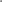 8.3. Источники данных:Федеральный закон от 31.07.2020 № 248-ФЗ «О государственном контроле (надзоре) и муниципальном контроле в Российской Федерации», от 06 октября 2003 года № 131-ФЗ «Об общих принципах организации местного самоуправления в Российской Федерации».8.3. Источники данных:Федеральный закон от 31.07.2020 № 248-ФЗ «О государственном контроле (надзоре) и муниципальном контроле в Российской Федерации», от 06 октября 2003 года № 131-ФЗ «Об общих принципах организации местного самоуправления в Российской Федерации».8.3. Источники данных:Федеральный закон от 31.07.2020 № 248-ФЗ «О государственном контроле (надзоре) и муниципальном контроле в Российской Федерации», от 06 октября 2003 года № 131-ФЗ «Об общих принципах организации местного самоуправления в Российской Федерации».8.3. Источники данных:Федеральный закон от 31.07.2020 № 248-ФЗ «О государственном контроле (надзоре) и муниципальном контроле в Российской Федерации», от 06 октября 2003 года № 131-ФЗ «Об общих принципах организации местного самоуправления в Российской Федерации».8.3. Источники данных:Федеральный закон от 31.07.2020 № 248-ФЗ «О государственном контроле (надзоре) и муниципальном контроле в Российской Федерации», от 06 октября 2003 года № 131-ФЗ «Об общих принципах организации местного самоуправления в Российской Федерации».8.3. Источники данных:Федеральный закон от 31.07.2020 № 248-ФЗ «О государственном контроле (надзоре) и муниципальном контроле в Российской Федерации», от 06 октября 2003 года № 131-ФЗ «Об общих принципах организации местного самоуправления в Российской Федерации».8.3. Источники данных:Федеральный закон от 31.07.2020 № 248-ФЗ «О государственном контроле (надзоре) и муниципальном контроле в Российской Федерации», от 06 октября 2003 года № 131-ФЗ «Об общих принципах организации местного самоуправления в Российской Федерации».8.3. Источники данных:Федеральный закон от 31.07.2020 № 248-ФЗ «О государственном контроле (надзоре) и муниципальном контроле в Российской Федерации», от 06 октября 2003 года № 131-ФЗ «Об общих принципах организации местного самоуправления в Российской Федерации».8.3. Источники данных:Федеральный закон от 31.07.2020 № 248-ФЗ «О государственном контроле (надзоре) и муниципальном контроле в Российской Федерации», от 06 октября 2003 года № 131-ФЗ «Об общих принципах организации местного самоуправления в Российской Федерации».8.3. Источники данных:Федеральный закон от 31.07.2020 № 248-ФЗ «О государственном контроле (надзоре) и муниципальном контроле в Российской Федерации», от 06 октября 2003 года № 131-ФЗ «Об общих принципах организации местного самоуправления в Российской Федерации».8.3. Источники данных:Федеральный закон от 31.07.2020 № 248-ФЗ «О государственном контроле (надзоре) и муниципальном контроле в Российской Федерации», от 06 октября 2003 года № 131-ФЗ «Об общих принципах организации местного самоуправления в Российской Федерации».8.3. Источники данных:Федеральный закон от 31.07.2020 № 248-ФЗ «О государственном контроле (надзоре) и муниципальном контроле в Российской Федерации», от 06 октября 2003 года № 131-ФЗ «Об общих принципах организации местного самоуправления в Российской Федерации».8.3. Источники данных:Федеральный закон от 31.07.2020 № 248-ФЗ «О государственном контроле (надзоре) и муниципальном контроле в Российской Федерации», от 06 октября 2003 года № 131-ФЗ «Об общих принципах организации местного самоуправления в Российской Федерации».9, Необходимые для достижения заявленных целей регулирования организационно-технические, методологические, информационные и иные мероприятияНеобходимые для достижения заявленных целей регулирования организационно-технические, методологические, информационные и иные мероприятияНеобходимые для достижения заявленных целей регулирования организационно-технические, методологические, информационные и иные мероприятияНеобходимые для достижения заявленных целей регулирования организационно-технические, методологические, информационные и иные мероприятияНеобходимые для достижения заявленных целей регулирования организационно-технические, методологические, информационные и иные мероприятияНеобходимые для достижения заявленных целей регулирования организационно-технические, методологические, информационные и иные мероприятия9, Необходимые для достижения заявленных целей регулирования организационно-технические, методологические, информационные и иные мероприятияНеобходимые для достижения заявленных целей регулирования организационно-технические, методологические, информационные и иные мероприятияНеобходимые для достижения заявленных целей регулирования организационно-технические, методологические, информационные и иные мероприятияНеобходимые для достижения заявленных целей регулирования организационно-технические, методологические, информационные и иные мероприятияНеобходимые для достижения заявленных целей регулирования организационно-технические, методологические, информационные и иные мероприятияНеобходимые для достижения заявленных целей регулирования организационно-технические, методологические, информационные и иные мероприятия9.1. Мероприятия, необходимые для достижения целей регулирования.Мероприятие-консультирование;-информирование; -предостережение ;-предписание; 9.1. Мероприятия, необходимые для достижения целей регулирования.Мероприятие-консультирование;-информирование; -предостережение ;-предписание; 9.2. Сроки  в течение года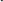 9.2. Сроки  в течение года9.3. Объем финансирования Не требуется9.4. Источник финансирования9.1. Мероприятия, необходимые для достижения целей регулирования.Мероприятие-консультирование;-информирование; -предостережение ;-предписание; 9.1. Мероприятия, необходимые для достижения целей регулирования.Мероприятие-консультирование;-информирование; -предостережение ;-предписание; 9.2. Сроки  в течение года9.2. Сроки  в течение года9.3. Объем финансирования Не требуется9.4. Источник финансирования9.1. Мероприятия, необходимые для достижения целей регулирования.Мероприятие-консультирование;-информирование; -предостережение ;-предписание; 9.1. Мероприятия, необходимые для достижения целей регулирования.Мероприятие-консультирование;-информирование; -предостережение ;-предписание; 9.2. Сроки  в течение года9.2. Сроки  в течение года9.3. Объем финансирования Не требуется9.4. Источник финансирования